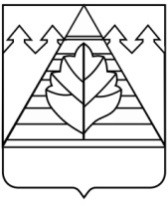 АДМИНИСТРАЦИЯГОРОДСКОГО ОКРУГА ТРОИЦК В ГОРОДЕ МОСКВЕПОСТАНОВЛЕНИЕОт __23.04.2021____№__250____О внесении изменений в постановление администрации городского округа Троицк от 24.12.2019 №1509В связи с уточнением параметров проектируемых дорог, в целях приведения  в соответствие  нормативным требованиям, на основании ст.ст. 42, 43, 45, 46 Градостроительного кодекса Российской Федерации, п.25 ч.2 ст.  8 Закона города Москвы от 06.11.2002 № 56 «Об организации местного самоуправления в городе Москве», администрация городского округа Троицк П О С Т А Н О В Л Я Е Т:Внести изменения в приложение к постановлению администрации городского округа Троицк от 24.12.2019 №1509 «Об утверждении проекта планировки территории    и   проекта   межевания под размещение МАУ ФКиС спортивно-оздоровительная база «Лесная» с подъездной дорогой в микрорайоне «В» городского округа Троицк в городе Москве»:1.1. изложив дефис 1 абзаца 6 части 1 Положения о планировке территории пункта 1.1. Пояснительной записки в следующей редакции: «- строительство проезда местного значения шириной в красных линиях 18,0-23,0 м, протяженностью 0,37 км, одна полоса движения в каждом направлении (участки №13, 15, 16, 17);»;1.2. изложив дефис 3 абзаца 6 части 1 Положения о планировке территории пункта 1.1. Пояснительной записки в следующей редакции: «- реконструкция Большой Октябрьской улицы на участке протяженностью 0,1 км с расширением проезжей части до 11,5 м (участки №13,14,15).».Настоящее постановление  подлежит опубликованию в газете городского округа Троицк в городе Москве «Городской ритм. Специальный выпуск», размещению на официальном сайте администрации городского округа Троицк в городе Москве (www.admtroitsk.ru).Контроль за исполнением настоящего постановления возложить на заместителя главы администрации городского округа Троицк Руппеля Н.Я. 	Глава городского округа Троицк                                                                                    В.Е. Дудочкин